Dictées flashs - Liste 11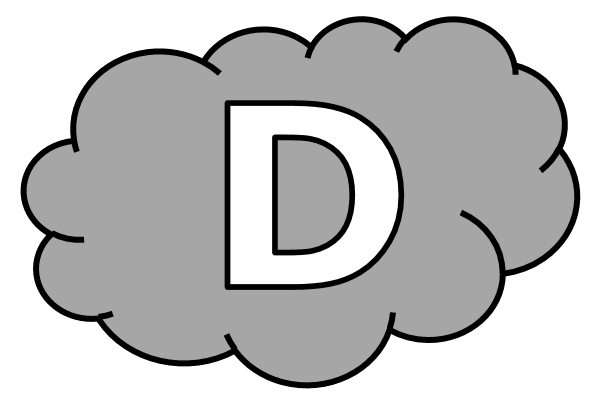 Dictée d’entraînement 1Depuis une .................................. , la ............................... ne ......................................... de tomber, si ............................ que l’......................... avait ...................................... en quelques ............................................ .Dictées flashs - Liste 11Dictée d’entraînement 2....................................... , j’................................................ ma tante en ........................................... , pour ne pas la .................................. partir ................................. ................................................. . Dictées flashs - Liste 11Dictée d’entraînement 3Dans un .......................................... , nous partirons en ........................................ . Nous ............................................... ............... .................. de ................................. , si nous faisons ........................ le voyage sans ................................ .Dictées flashs - Liste 11					Dictée bilanCela ....................................... quatre .................................. que nous ...................................... partis ............. la ............................... n’avait pas ............................... un .......................... ..................................... . Elle nous ................................................. sur la .............................. de nos ...................................... . ........’........................... ........................... une poussière, une ...................................... très ............................... qui ..................................... ........................... le paysage ; .......’.......................... , ............ d’autres ............................ , des ..................................... d’................ qui nous ..................................... . Nous .................................... le retour du ......................... beau ............................... .Dictées flashs - Liste 11Dictée d’entraînement 1Pendant la dictée, cherche et recopie les bons mots :eau - heure - instants - cessait - pluieDepuis une .............................. , la ............................ ne .................................. de tomber, si bien que l’........................ avait débordé en quelques ................................................. .Dictées flashs - Liste 11Dictée d’entraînement 2Pendant la dictée, cherche et recopie les bons mots :vacances - toute - Parfois - seule - accompagnais................................. , j’............................................ ma tante en ........................................... , pour ne pas la laisser partir ..................... ................................ .Dictées flashs - Liste 11Dictée d’entraînement 3Pendant la dictée, cherche et recopie les bons mots :tout - instant - pluie - fin - vacancesDans un ................................. , nous partirons en ................................. . Nous arriverons en ............................. de journée, si nous faisons ........................ le voyage sans ..................................... .Dictées flashs - Liste 11Dictée bilanPendant la dictée, cherche et recopie les bons mots :moments - fine - heures - pluie - eau - vacances - instant - accompagnaitCela faisait quatre ................................. que nous étions partis et la .............................. n’avait pas cessé un seul ...................................... . Elle nous ............................................ sur la route de nos ................................. . C’était parfois une poussière, une bruine très ............................. qui voilait tout le paysage ; c’étaient, à d’autres ........................................... , des trombes d’........................ qui nous enveloppaient. Nous espérions le retour du grand beau temps.CompétenceDans le texteRéussiteJe sais écrire les mots de la liste.12Je sais faire les accords dans le groupe nominal.6Je sais faire les accords entre le verbe et le sujet.9Je sais écrire les homophones grammaticaux.4